AZ INKLUZÍV OKTATÁSI RENDSZER FINANSZÍROZÁSI SZAKPOLITIKÁJAFinanszírozáspolitikai önellenőrzési eszközAz Európai Ügynökség a Sajátos Nevelési Igényű Tanulókért és az Inkluzív Oktatásért (az Ügynökség) független és önigazgató szervezet. Az Ügynökséget a tagországok oktatási minisztériumai és az Európai Bizottság közösen finanszírozza az Európai Unió (EU) Erasmus+ oktatási programja (2014–2020) keretében megvalósuló működési támogatásán keresztül.Az ebben a dokumentumban bárki által kifejtett nézetek nem szükségszerűen képviselik az Ügynökség, az Ügynökség egyes tagországai vagy az Európai Bizottság hivatalos álláspontját.Nagyra értékeljük a projektpartnereknek „Az inkluzív oktatási rendszer finanszírozási szakpolitikája” elnevezésű projekt tevékenységeihez való hozzájárulását. A közreműködők listájának megtekintéséhez kérjük, hivatkozzon Az inkluzív oktatási rendszer finanszírozási szakpolitikája: Szakpolitikai iránymutatási keret című kiadványra.Szerkesztők: Amanda Watkins, Edda Óskarsdóttir és Serge EbersoldA dokumentumból részek kiemelhetők és közzétehetők, feltéve, ha a forrást világosan megjelölik. Kérjük, hivatkozzon az alábbi Creative Commons licencre a szerzői jogi kérdésekkel kapcsolatban. A hivatkozást ezzel a dokumentummal kapcsolatban az alábbiak szerint kérjük megadni: Európai Ügynökség a Sajátos Nevelési Igényű Tanulókért és az Inkluzív Oktatásért, 2018. Az inkluzív oktatási rendszer finanszírozási szakpolitikája: Finanszírozáspolitikai önellenőrzési eszköz. (A. Watkins, E. Óskarsdóttir és S. Ebersold, szerk.). Odense, DániaEz a dokumentum elektronikusan teljes mértékben átalakítható formátumban és 25 nyelven áll rendelkezésre, hogy az abban foglalt információhoz minél jobb hozzáférést biztosítsunk. A dokumentum elektronikus változatai hozzáférhetők az Ügynökség web site-ján: www.european-agency.orgA jelen dokumentum az eredeti angol nyelvű változat fordítása. Ha bizonytalan a fordításban szereplő információk pontosságát illetően, kérjük, hivatkozzon az eredeti angol szövegre.ISBN: 978-87-7110-847-7 (Elektronikus formában)© European Agency for Special Needs and Inclusive Education 2018www.european-agency.orgFinanszírozáspolitikai önellenőrzési eszközAz átfogó Szakpolitikai iránymutatási keretben megfogalmazott szakpolitikai kérdéseknek, céloknak és elképzeléseknek közvetlenül kapcsolódniuk kell a befogadó oktatási rendszer különböző – iskolai, helyi és nemzeti – szintjein végrehajtásra kerülő szakpolitikai intézkedésekhez. A Szakpolitikai iránymutatási keretben feltüntetett kérdéseket, célokat és célkitűzéseket fel lehet használni a finanszírozási szakpolitikákhoz kapcsolódó jelenlegi helyzetek vizsgálatának alapjául, ezt követően pedig sor kerülhet a szükséges szakpolitikai intézkedések azonosítására.Ez a dokumentum egy olyan önellenőrzési eszközt ismertet, amely a befogadó oktatási rendszerek finanszírozásával kapcsolatos szakpolitikai kérdések megválaszolásában nyújthat segítséget.„Hol tartunk jelenleg?”„Hová szeretnénk eljutni?”„Mennyire végzünk jó munkát?”Az önellenőrzési eszköz használataA finanszírozáspolitikai önellenőrzési eszköz kidolgozására két lehetséges használati módot szem előtt tartva került sor:Kezdetben a szakpolitikai keretek ellenőrzésének támogatására, illetve az aktuális helyzetek kiindulási alapjának azonosítására lehetne használni.A szakpolitikai változások és a bevezetés időszakát követően az eszközt a szakpolitika bevezetésének a monitoringjára, illetve az elért haladás és a fejlemények azonosítására és elismerésére lehetne használni.Az önellenőrzési eszközt a befogadó nevelési-oktatási szakpolitikák nemzeti, regionális és/vagy helyi szinteken történő kidolgozásáért és bevezetéséért felelős szakpolitikusok általi használatra fejlesztették ki. Az eszköz egyértelmű célja a befogadó nevelési-oktatási finanszírozáspolitikáknak a nemzeti, regionális és/vagy helyi szinten, különböző társadalmi ágazatokban (oktatás, egészségügy, jólét stb.) tevékenykedő döntéshozókkal közös mérlegelésének támogatása.Szakértői csoportokban való alkalmazása esetén az eszköz segítségével összegyűjtött információ potenciálisan:előmozdíthatja a közös kulcsfontosságú kérdések megvitatását;elősegítheti a kulcsfogalmak közös értelmezését az ágazatok között;feltérképezheti a finanszírozási szakpolitika bevezetése kapcsán észlelt akadályokat és könnyítő tényezőket;támogathatja a csoportos mérlegelést, amely a jövőbeni intézkedésekhez kapcsolódó közös célok és prioritások azonosításához vezet.Az önellenőrzési eszköz kitöltéseAz alábbi táblázatok azon az elképzelésén alapulnak, hogy a befogadó nevelési-oktatási rendszerek átfogó finanszírozáspolitikáinak kialakítása egy progresszív folyamat.Mindegyik táblázat két-két, az aktuális szakpolitikai helyzetek végleteit képező szövegoszlopot tartalmaz (szakpolitikai kiindulópontok és ideális szakpolitikai helyzetek). Ezeket árnyékolt oszlopok választják el egymástól.A baloldali oszlopban található szövegek szakpolitikai kiindulópontokat jelölnek – azaz a szakpolitikai intézkedések korlátozottak vagy hiányoznak az illető területen.A szakpolitikai kiindulópontokat és az ideális szakpolitikai helyzeteket jelölő szövegoszlopok között  nyíl szimbólumokat tartalmazó néhány árnyékolt oszlop helyezkedik el. Ezek az ideális szakpolitikai helyzet felé haladó progresszív folyamatot jelölik.A következő oszlop az ideális szakpolitikai helyzeteket jelölő szövegeket tartalmazza – azaz hogy átfogó és beágyazott szakpolitikai intézkedéseket tesznek egy adott területen.Ezt követi egy, bizonyítékok és esetleges megjegyzések hozzáadására szolgáló oszlop. Ez lehetővé teszi a felhasználók számára, hogy az értékelésük forrásaira vonatkozó információkat, valamint pontosításokat adhassanak meg, illetve értékelő megjegyzéseket hagyjanak bizonyos tételekkel kapcsolatban. Ezeknek az információknak a rögzítése alapként is szolgálhat a bizonyítékoknak azon területek vonatkozásában történő megvitatásához, amelyekre építeni lehet, és amelyek fejlesztésre szorulnak.Az utolsó oszlopba kell beírni a potenciális prioritásokat és a lehetséges továbbhaladási irányokat. Célja, hogy a felhasználók ide írják be konkrét tételek kapcsán a következő lehetséges lépéseket.A táblázatok valamennyi tételének kitöltése révén körvonalazódnak az aktuális szakpolitikai helyzet vélt erősségei és kihívásai.Az eszköz nem „rangsorolja” a progresszív folyamatot jelző  nyíl szimbólumokat. Az e mögötti elgondolás az, hogy az országok/felhasználók maguk tárgyalják meg és határozzák meg saját mérési skálájukat, amely kifejezetten kapcsolódik az általuk esetlegesen alkalmazott hasonló eszközökhöz, a saját munkakörnyezetükben már használt címkékkel ellátva a szakpolitikai erősségeket és fontolóra veendő területeket.A felhasználóknak meg kell adniuk az országuk aktuális szakpolitikáinak a folyamatban elfoglalt pozícióját. Ebből összeáll a befogadó nevelési-oktatási rendszerek finanszírozására irányuló aktuális stratégiák erősségeinek és fontolóra veendő területeinek átfogó profilja. A szereplők ezt alkalmazhatják azoknak a területeknek az azonosítására, amelyekre építeni lehet, és amelyek fejlesztésre szorulnak.Ez a folyamat alapvető fontosságú az akadályok leküzdésére irányuló megoldások megtalálása, illetve a szakpolitikai finanszírozási keret kérdéseihez, céljaihoz és célkitűzéseihez kapcsolódó, prioritást élvező szakpolitikai intézkedések azonosítása szempontjából.A finanszírozási szakpolitika ágazatközi kérdései, céljai és célkitűzései az alábbiak szerint szerepelnek a táblázatban:A négy ágazatközi kérdés fejezetcímként van feltüntetve.A szakpolitikai célok alcímként jelennek meg. Ezek általános megfontolást és felülvizsgálatot igénylő, kulcsfontosságú kérdések formájában vannak megfogalmazva.A konkrét szakpolitikai célkitűzések az értékelendő elemek. Ezek egy progresszív folyamat két végén elhelyezkedő ellentétes állítások formájában szerepelnek.Az önellenőrzési eszköz átültetéseA táblázatokban feltüntetett anyagok nyílt forráskódúak, és azokat szükség szerint igazítani, illetve fejleszteni lehet az egyes országokban vagy helyi szinten tapasztalt helyzetekhez (további részletekért kérjük, hivatkozzon az ebben a dokumentumban található Creative Commons licencre). Az eszköz – annak jelenlegi állapotában – alkalmas arra, hogy azt az országos szereplők hozzáigazítsák a regionális vagy helyi szituációkban történő alkalmazáshoz. Emellett különböző változatokat is ki lehet alakítani belőle, így iskolacsoportok vagy egyéni iskolák is használatba vehetik, akár különböző megjelenítési formátumokban vagy médiumokon is.A remények szerint a felhasználók különféle, szükségleteiknek leginkább megfelelő módokon ültetik majd át az eszközt.1. fejezet. Valamennyi tanuló megfelelő oktatási lehetőségekhez való hatékony hozzáférésének szükségessége1.1. Mekkora az ágazatközi politikai kötelezettségvállalás mértéke az inkluzív oktatáshoz kapcsolódó jogok valamennyi tanuló részére történő biztosítása tekintetében?1.2. A forrás-mechanizmusok mennyire támogatják a befogadó nevelés-oktatás helyi kontextusokban, közösségi alapú megközelítéssel történő megvalósítását?1.3. A forrás-mechanizmusok milyen mértékben támogatják a befogadó nevelésre-oktatásra irányuló iskolafejlesztést és kapacitásépítést?2. fejezet. Az iskolafejlesztési szemléletnek a befogadó nevelésben-oktatásban való előmozdításának a szükségessége2.1. A támogató tanulási környezetek biztosítását célzó ösztönzők valamennyi iskola rendelkezésére állnak-e?2.2. Mennyire támogatják az iskolákat abban, hogy önállóan vállalják a felelősséget valamennyi tanuló igényeinek teljesítésére?2.3. A befogadó nevelés-oktatás milyen mértékben van beágyazódva iskola szinten a minőségbiztosítási mechanizmusokba?3. szakasz. Innovatív és rugalmas tanulási környezetek biztosításának a szükségessége3.1. A forrás-mechanizmusok és támogató rendszerek milyen mértékben mozdítják elő a kapacitásépítési stratégiákat a rendszerek különböző szintjein?3.2. Milyen mértékben támogatják hatékonyan az elkülönített, sajátos nevelési környezeteket abban, hogy a többségi környezet erőforrásként működjenek?3.3. A befogadó nevelés-oktatás milyen mértékben van beágyazódva valamennyi szakmai fejlesztési lehetőségbe?4. fejezet. Átlátható és elszámoltatható befogadó nevelési-oktatási rendszerek biztosításának a szükségessége4.1. Léteznek-e a hatékonyan összehangolt befogadó nevelési-oktatási rendszereket előmozdító, többszintű vagy többszereplős kormányzati stratégiák?4.2. Milyen mértékben támogatták és valósították meg az eljárásszerű ellenőrzési mechanizmusoktól az olyan rendszerek irányába való elmozdulást, amelyekben a kulcsszereplők egyértelműen elszámoltathatóak a befogadó nevelési-oktatás tekintetében?4.3. A befogadó nevelés-oktatás céljai és célkitűzései milyen mértékben támasztják alá a minőségbiztosítási rendszert?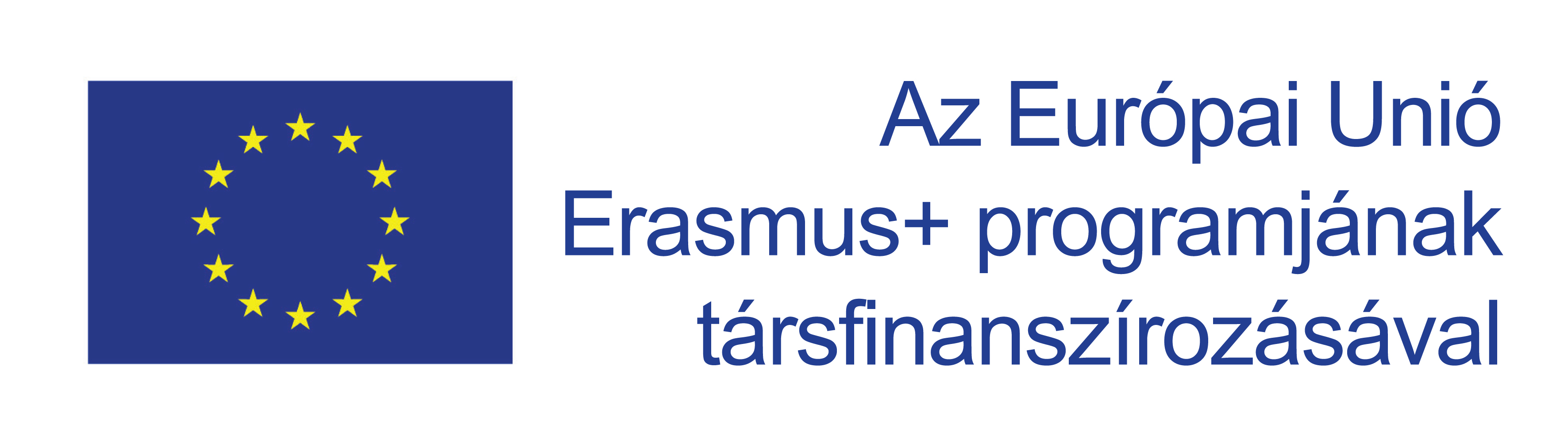 A jelen kiadvány megjelenésének az Európai Bizottság általi támogatása nem tekinthető a tartalom jóváhagyásának, mely kizárólag a szerzők nézeteit tükrözi, és a Bizottság nem tehető felelőssé az abban foglalt információ felhasználásáért.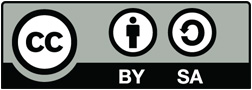 © 2018, készítette a European Agency for Special Needs and Inclusive Education. Az inkluzív oktatási rendszer finanszírozási szakpolitikája: Finanszírozáspolitikai önellenőrzési eszköz. E dokumentum nyitott oktatási segédanyagként (OER) szolgál. E dokumentum a Creative Commons Nevezd meg! - Így add tovább! 4.0 Nemzetközi Licenc szerint engedélyezett. A licenc megtekintéséhez keresse fel a http://creativecommons.org/licenses/by-sa/4.0/ honlapot, vagy pedig írjon levelet a Creative Commons-nak a következő postacímre: PO Box 1866, Mountain View, CA 94042, USA.TitkárságBrüsszeli IrodaØstre Stationsvej 33DK-5000 Odense C DenmarkTel: +45 64 41 00 20secretariat@european-agency.orgRue Montoyer, 21BE-1000 Brussels BelgiumTel: +32 2 213 62 80brussels.office@european-agency.orgSzakpolitikai kiindulópontokIdeális szakpolitikai helyzetekBizonyítékok/megjegyzésekPotenciális prioritások / továbbhaladási irányok1.1.1. A befogadó nevelés-oktatás iránti pénzügyi kötelezettségvállalás korlátozott vagy nem létezikA befogadó nevelés-oktatás iránti pénzügyi kötelezettségvállalás egyértelműen kifejezésre jutott és végrehajtásra került1.1.2. A rendszer valamennyi szereplője számára a kiválóság iránti pénzügyi kötelezettségvállalás korlátozott vagy nem létezikA rendszer valamennyi szereplője számára a kiválóság iránti pénzügyi kötelezettségvállalás egyértelműen kifejezésre jutott és végrehajtásra került1.1.3. A tanulóknak és szereplőknek nyújtott, megfelelő erőforrásokkal ellátott, változatos támogatási intézkedések kialakítása iránti kötelezettségvállalás korlátozott vagy nem létezikA tanulóknak és szereplőknek nyújtott, megfelelő erőforrásokkal ellátott, változatos támogatási intézkedések kialakítása iránti kötelezettségvállalás egyértelműen kifejezésre jutott és végrehajtásra kerültSzakpolitikai kiindulópontokIdeális szakpolitikai helyzetekBizonyítékok/megjegyzésekPotenciális prioritások / továbbhaladási irányok1.2.1. A befogadó nevelés-oktatás megvalósításához – amely valamennyi döntéshozatali (nemzeti, helyi és iskolai) szinten megjelenő kulcsfontosságú feladat és felelősség – szükséges erőforrások nem elérhetőekA befogadó nevelés-oktatás megvalósításához – amely valamennyi döntéshozatali (nemzeti, helyi és iskolai) szinten megjelenő kulcsfontosságú feladat és felelősség – szükséges erőforrások széles körben elérhetőek1.2.2. A befogadó nevelés-oktatás iránti társadalmi felelősségvállalásuk megvalósításához szükséges erőforrások az iskolák számára nem elérhetőekA befogadó nevelés-oktatás iránti társadalmi felelősségvállalásuk megvalósításához szükséges erőforrások széles körben elérhetőek az iskolák számára1.2.3. A tanulók változatos igényei összességének teljesítéséhez szükséges specifikus és célzott erőforrások az iskolák számára nem elérhetőekA tanulók változatos igényei összességének teljesítéséhez szükséges specifikus és célzott erőforrások széles körben elérhetőek az iskolák számáraSzakpolitikai kiindulópontokIdeális szakpolitikai helyzetekBizonyítékok/megjegyzésekPotenciális prioritások / továbbhaladási irányok1.3.1. A szükségletalapú (bemenetalapú) finanszírozási megközelítés és az egész iskolákra kiterjedő (teljesítmény-) finanszírozási megközelítések között egyensúlyhiány vanAz iskolai szintű (teljesítményalapú) finanszírozási megközelítések és a szükségletalapú (bemenetalapú) finanszírozási megközelítések közötti fenntartható egyensúly hatékonyan megvalósult1.3.2. A befogadó tanulóközösségek kialakításához szükséges erőforrások korlátozottak vagy nem léteznek A befogadó tanulóközösségek kialakításához szükséges erőforrások széles skálája rendelkezésre állSzakpolitikai kiindulópontokIdeális szakpolitikai helyzetekBizonyítékok/megjegyzésekPotenciális prioritások / továbbhaladási irányok2.1.1. Az iskolák és az alulteljesítés kockázatának kitett tanulók rendelkezésére álló célzott pénzügyi támogatás korlátozott vagy nem létezik.Számos célzott pénzügyi támogatási lehetőség áll az iskolák és az alulteljesítés kockázatának kitett tanulók rendelkezésére2.1.2. Az oktatási hálózatok keretében folytatott hatékony munka támogatásához rendelkezésre álló erőforrások korlátozottak vagy nem léteznekAz oktatási hálózatok keretében folytatott hatékony munka támogatásához erőforrások széles köre áll rendelkezésreSzakpolitikai kiindulópontokIdeális szakpolitikai helyzetekBizonyítékok/megjegyzésekPotenciális prioritások / továbbhaladási irányok2.2.1. A közpénzek felhasználása tekintetében a rugalmasság korlátozott vagy nem létezikA közpénzek felhasználása tekintetében világosan megfogalmazott és hatékonyan nyomon követett rugalmasság állapítható meg2.2.2. Az iskolák szintjén a tanterv, az értékelés / felmérés és a forráselosztás tekintetében korlátozott vagy nem létező rugalmasság állapítható megA tanterv, az értékelés / felmérés és a forráselosztás tekintetében világosan megfogalmazott és nyomon követett rugalmasság állapítható megSzakpolitikai kiindulópontokIdeális szakpolitikai helyzetekBizonyítékok/megjegyzésekPotenciális prioritások / továbbhaladási irányok2.3.1. A megosztott vezetés iskolákban történő megvalósításának támogatásához rendelkezésre álló erőforrások korlátozottak vagy nem léteznekErőforrások széles köre áll rendelkezésre a megosztott vezetés iskolákban történő megvalósításának támogatásához2.3.2. A támogató és innovatív tanulási környezethez szükséges forrásmechanizmus-keret nem létezikA támogató és innovatív tanulási környezethez szükséges forrásmechanizmus-keret létezikSzakpolitikai kiindulópontokIdeális szakpolitikai helyzetekBizonyítékok/megjegyzésekPotenciális prioritások / továbbhaladási irányok3.1.1. A helyi közösségi alapú kapacitásépítési stratégiák támogatásához szükséges erőforrások nem állnak rendelkezésreA helyi közösségi alapú kapacitásépítési stratégiák támogatásához szükséges erőforrások széles körben rendelkezésre állnak3.1.2. Az iskolaalapú kapacitásépítési stratégiák támogatásához szükséges erőforrások korlátozottak vagy nem léteznekErőforrások széles köre áll rendelkezésre az iskolaalapú kapacitásépítési stratégiák támogatásához3.1.3. A tanulók igényeinek támogatásához nyújtott külső támogatás biztosítására irányuló kapacitásépítési stratégiákhoz rendelkezésére álló specifikus és célzott erőforrások korlátozottak vagy nem léteznekA tanulók igényeinek támogatásához nyújtott külső támogatás biztosítására irányuló kapacitásépítési stratégiákhoz rendelkezésére álló specifikus és célzott erőforrások széles körben rendelkezésre állnakSzakpolitikai kiindulópontokIdeális szakpolitikai helyzetekBizonyítékok/megjegyzésekPotenciális prioritások / továbbhaladási irányok3.2.1. A sajátos nevelési környezeteknek a többségi környezetek erőforrás-központjaként való működésének a támogatásához rendelkezésre álló ösztönzők korlátozottak vagy nem léteznekÖsztönzők széles köre áll a sajátos környezetek rendelkezésére ahhoz, hogy erőforrás-központként működjenek a többségi környezetek számára3.2.2. A befogadó nevelési-oktatási kérdéseknek a szakemberek elkülönített környezetekben való munkavégzésére irányuló valamennyi felkészítő és továbbképzésbe történő beágyazásához szükséges erőforrások nincsenek biztosítvaA befogadó nevelési-oktatási kérdéseknek a szakemberek elkülönített környezetekben való munkavégzésére irányuló valamennyi felkészítő és továbbképzésbe történő beágyazásához szükséges erőforrások széles köre áll rendelkezésreSzakpolitikai kiindulópontokIdeális szakpolitikai helyzetekBizonyítékok/megjegyzésekPotenciális prioritások / továbbhaladási irányok3.3.1. A befogadó nevelésnek-oktatásnak valamennyi tanárképzési/oktatási lehetőségbe történő beágyazásához szükséges erőforrások korlátozottak vagy nem állnak rendelkezésreA befogadó nevelésnek-oktatásnak valamennyi tanárképzési/oktatási lehetőségbe történő beágyazásához szükséges erőforrások széles körben rendelkezésre állnak3.3.2. A vezetői képességeknek a befogadó iskolák kialakítása céljával történő előmozdításához rendelkezésre álló erőforrások korlátozottak vagy nem állnak rendelkezésreA vezetői képességeknek a befogadó iskolák kialakítása céljával történő előmozdításához rendelkezésre álló erőforrások széles körben rendelkezésre állnak3.3.3. A szülőknek a képzési/fejlesztési lehetőségekbe való bevonásához szükséges erőforrások korlátozottak vagy nem állnak rendelkezésreA szülőknek a képzési/fejlesztési lehetőségekbe való bevonásához szükséges erőforrások széles körben rendelkezésre állnakSzakpolitikai kiindulópontokIdeális szakpolitikai helyzetekBizonyítékok/megjegyzésekPotenciális prioritások / továbbhaladási irányok4.1.1. Az iskolahálózatok munkájának előmozdításához és irányításához szükséges kormányzati és forrás-mechanizmusok nem állnak rendelkezésreAz iskolahálózatok munkájának előmozdításához és irányításához szükséges kormányzati és forrás-mechanizmusok széles körben be vannak vezetve4.1.2. A helyi szinten, a helyi közösségeken belül és azok közötti horizontális együttműködés, forráselosztás és döntéshozatal előmozdításához és irányításához szükséges kormányzati és forrás-mechanizmusok nincsenek bevezetveA helyi szinten, a helyi közösségeken belül és azok közötti horizontális együttműködés, forráselosztás és döntéshozatal előmozdításához és irányításához szükséges kormányzati és forrás-mechanizmusok be vannak vezetve, és széles körben alkalmazva vannak4.1.3. A hatékony szakmai interdiszciplináris támogatási keret biztosításához szükséges kormányzati és forrás-mechanizmusok nincsenek bevezetveA hatékony szakmai interdiszciplináris támogatási keret biztosításához szükséges hatékony kormányzati és forrás-mechanizmusok be vannak vezetve, és széles körben alkalmazva vannak4.1.4. A hatékony és hatásos, minisztériumok közötti irányítási keret biztosításához szükséges erőforrások nem állnak rendelkezésreA hatékony és hatásos, minisztériumok közötti irányítási keret biztosításához külön erre a célra elkülönített erőforrások állnak rendelkezésre Szakpolitikai kiindulópontokIdeális szakpolitikai helyzetekBizonyítékok/megjegyzésekPotenciális prioritások / továbbhaladási irányok4.2.1. Nincs kapcsolat a befogadó nevelés-oktatás finanszírozása és a bizonyítékokon alapuló erőforrás-tervezés közöttA befogadó nevelés-oktatás finanszírozása és a bizonyítékokon alapuló erőforrás-tervezés közötti kapcsolat egyértelmű, és be van ágyazódva a szakpolitikába és a végrehajtásba4.2.2. Az iskolák erőforrás-felhasználását a hatékonysági és méltányossági célok irányába történő haladás bizonyítékával összekapcsoló nyomon követési mechanizmusok végrehajtásához szükséges erőforrások nem állnak rendelkezésreAz iskolák erőforrás-felhasználását a hatékonysági és méltányossági célok irányába történő haladás bizonyítékával összekapcsoló nyomon követési mechanizmusok végrehajtásához külön erre a célra elkülönített erőforrások állnak rendelkezésre4.2.3. A befogadó nevelés-oktatás finanszírozása nem kapcsolódik a befogadó nevelésre-oktatásra vonatkozó rendszercélok és mutatók keretéhezA befogadó nevelés-oktatás finanszírozása kapcsolódik a befogadó nevelésre-oktatásra vonatkozó rendszercélok és mutatók keretéhez, és össze van vetve azzal4.2.4. A befogadó nevelés-oktatás kérdéseinek valamennyi jelentési és terjesztési mechanizmusba történő beágyazásához szükséges erőforrások nem állnak rendelkezésreKülön erre a célra elkülönített erőforrások állnak rendelkezésre befogadó nevelés-oktatás kérdéseinek valamennyi jelentési és terjesztési mechanizmusba történő hatékony beágyazásáhozSzakpolitikai kiindulópontokIdeális szakpolitikai helyzetekBizonyítékok/megjegyzésekPotenciális prioritások / továbbhaladási irányok4.3.1. A befogadó nevelés-oktatás kérdéseinek valamennyi minőségbiztosítási rendszerbe történő beágyazása biztosításához szükséges forrás-mechanizmusok nem egyértelműek, vagy nem állnak rendelkezésreA befogadó nevelés-oktatás kérdéseinek valamennyi minőségbiztosítási rendszerbe történő beágyazását biztosító egyértelmű és hatékony forrás-mechanizmusok léteznek4.3.2. A befogadó nevelési-oktatási minőségbiztosítási eszközök és mechanizmusok kialakításához és gyakorlatba ültetéséhez szükséges erőforrások nem állnak rendelkezésreA befogadó nevelési-oktatási minőségbiztosítási eszközök és mechanizmusok kialakításához és gyakorlatba ültetéséhez szükséges erőforrások rendelkezésre állnak, és hatékonyan működnek